Администрация городского поселения МеждуреченскийКондинского районаХанты-Мансийского автономного округа - ЮгрыПостановление В соответствии со статьями 39.37-39.42 Земельного кодекса Российской Федерации, пунктом 2 статьи 3.3 Федерального закона от 25 октября 2001 года № 137-ФЗ «О введении в действие Земельного кодекса Российской Федерации», Правилами землепользования и застройки муниципального образования городское поселение Междуреченский Кондинского района Ханты-Мансийского автономного округа - Югры, утвержденными решением Совета депутатов городского поселения Междуреченский Кондинского района Ханты-Мансийского автономного округа - Югры от 06 июня 2017 года № 304 «Об утверждении Правил землепользования и застройки муниципального образования городское поселение Междуреченский Кондинского района Ханты-Мансийского автономного округа - Югры», на основании ходатайства акционерного общества «Югорская региональная электросетевая компания», администрация городского поселения Междуреченский постановляет:1. В целях размещения объектов электросетевого хозяйства, на основании ходатайства акционерного общества «Югорская региональная электросетевая компания» (ИНН 8601045152, ОГРН 1118601002596) установить публичный сервитут на части земельных участков:1.1. С кадастровым номером 86:01:0401002:13, расположенного по адресу: ул. Сибирская, д. 55а, пгт. Междуреченский, Кондинский район, Ханты-Мансийский автономный округ - Югра, Тюменская область, площадью 59 кв. м (приложение 1).1.2. С кадастровым номером 86:01:0401002:10, расположенный по адресу: ул. Сибирская, д. 95, пгт. Междуреченский, Кондинский район,                             Ханты-Мансийский автономный округ - Югра, Тюменская область, площадью 5 кв. м (приложение 2).2. Публичный сервитут устанавливается на срок 25 лет.3. Срок, в течение которого использование частей земельных участков                      с кадастровыми номерами 86:01:0401002:13 и 86:01:0401002:10 в соответствии с их разрешенным использованием будет не возможно или существенно затруднено в связи с осуществлением сервитута - шесть месяцев.4. Акционерное общество «Югорская региональная электросетевая компания» обязано привести части земельных участков с кадастровыми номерами 86:01:0401002:13 и 86:01:0401002:10, на которых установлен публичный сервитут, в состояние пригодное для дальнейшего использования                   в соответствии с разрешенным использованием, в срок не позднее, чем три месяца после размещения объектов электросетевого хозяйства, а также снести объекты, размещенные им на основании публичного сервитута, и осуществить при необходимости рекультивацию частей земельных участков в срок                          не позднее, чем шесть месяцев с момента прекращения публичного сервитута.5. Обнародовать постановление в соответствии с решением Совета депутатов городского поселения Междуреченский от 28 апреля 2017 года                              № 297 «Об утверждении порядка опубликования (обнародования) муниципальных правовых актов и другой официальной информации органов местного самоуправления муниципального образования городское поселение Междуреченский» и разместить на официальном сайте органов местного самоуправления Кондинского района Ханты-Мансийского автономного                   округа - Югры.6. Постановление вступает в силу после его обнародования.Глава городскогопоселения Междуреченский                                                               А.А.КошмановПриложение 1 к постановлению администрации городскогопоселения Междуреченскийот 01.11.2019 № 203-пСхема границ публичного сервитута, установленного на часть земельного участка с кадастровым номером 86:01:0401002:13, расположенного по адресу: ул. Сибирская, д. 55а, пгт. Междуреченский, Кондинский район, Ханты-Мансийский автономный округ - Югра, Тюменская область, площадью 59 кв. мПриложение 2 к постановлению администрации городскогопоселения Междуреченскийот 01.11.2019 № 203-пСхема границ публичного сервитута, установленного на часть земельного участка с кадастровым номером 86:01:0401002:10, расположенного по адресу: ул. Сибирская, д. 95, пгт. Междуреченский, Кондинский район, Ханты-Мансийский автономный округ - Югра, Тюменская область, площадью 5 кв. мот 01 ноября 2019 года№ 203-ппгт. МеждуреченскийОб установлении публичного сервитутаКадастровый номер земельного участка        86:01:0401002:13  Кадастровый номер земельного участка        86:01:0401002:13  Кадастровый номер земельного участка        86:01:0401002:13  Площадь части земельного участка, на который устанавливается публичный сервитут 59 кв.м.            Площадь части земельного участка, на который устанавливается публичный сервитут 59 кв.м.            Площадь части земельного участка, на который устанавливается публичный сервитут 59 кв.м.            Обозначение характерных точек границКоординаты, м.Координаты, м.Обозначение характерных точек границХУ1231798 488,782 491 985,942798 521,792 491 966,343798 529,962 491 960,684798 528,842 491 959,525798 488,602 491 985,66Условные обозначения:         - граница публичного сервитутаУсловные обозначения:         - граница публичного сервитутаУсловные обозначения:         - граница публичного сервитутаКадастровый номер земельного участка        86:01:0401002:10 Кадастровый номер земельного участка        86:01:0401002:10 Кадастровый номер земельного участка        86:01:0401002:10 Площадь части земельного участка, на который устанавливается публичный сервитут 5 кв.м.            Площадь части земельного участка, на который устанавливается публичный сервитут 5 кв.м.            Площадь части земельного участка, на который устанавливается публичный сервитут 5 кв.м.            Обозначение характерных точек границКоординаты, м.Координаты, м.Обозначение характерных точек границХУ1231797 679,622 492 430,242797 682,222 492 430,223797 682,262 492 428,184797 681,582 492 428,225797 679,622 492 428,24Условные обозначения:         - граница публичного сервитутаУсловные обозначения:         - граница публичного сервитутаУсловные обозначения:         - граница публичного сервитута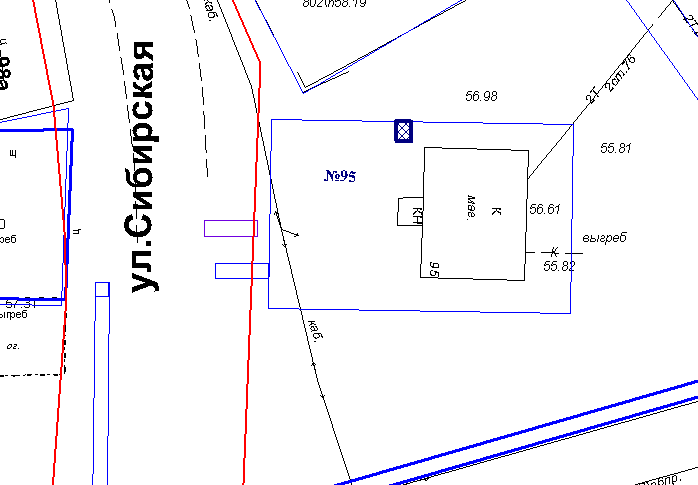 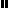 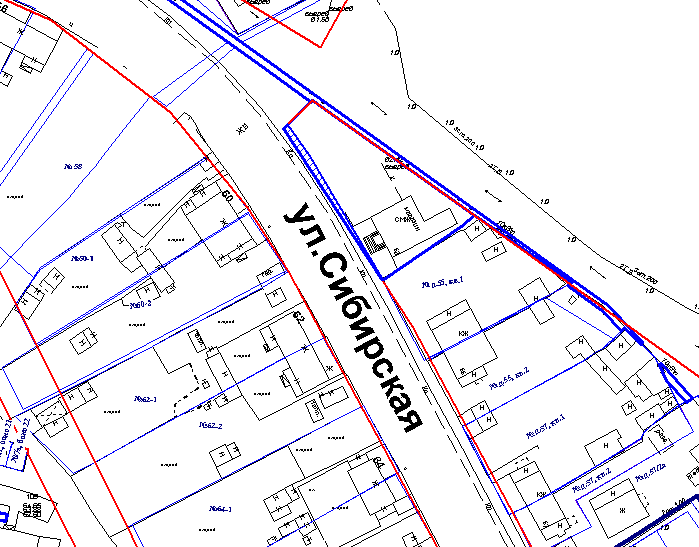 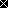 